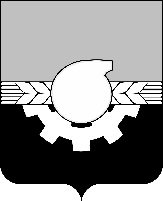 АДМИНИСТРАЦИЯ ГОРОДА КЕМЕРОВОПОСТАНОВЛЕНИЕ от 30.12.2021 № 3859О внесении изменений в постановление администрации города Кемерово от 20.11.2014 № 2959 «Об утверждении муниципальной программы «Информационное обеспечение деятельности администрации города Кемерово» на 2015-2024 годы»Руководствуясь статьей 179 Бюджетного кодекса Российской Федерации, постановлением администрации города Кемерово от 05.06.2015 № 1378 «Об утверждении Порядка разработки, реализации и оценки эффективности муниципальных программ города Кемерово», в соответствии со статьей 45 Устава города Кемерово Внести в постановление администрации города Кемерово от 20.11.2014 № 2959 «Об утверждении муниципальной программы «Информационное обеспечение деятельности администрации города Кемерово» на 2015-2024 годы» (далее – постановление) следующие изменения:1.1. В разделе 1 «Паспорт муниципальной программы «Информационное обеспечение деятельности администрации города Кемерово» на 2015-2024 годы» приложения к постановлению строку «Объемы и источники финансирования муниципальной программы в целом и с разбивкой по годам ее реализации» изложить в следующей редакции: «».1.2. Раздел 4 «Ресурсное обеспечение реализации муниципальной программы» приложения к постановлению изложить в редакции согласно приложению к настоящему постановлению.2. Настоящее постановление вступает в силу со дня официального опубликования и распространяет своё действие на правоотношения, возникшие с 29.12.2021.3. Комитету по работе со средствами массовой информации администрации города Кемерово (Н.Н. Горбачева) обеспечить официальное опубликование настоящего постановления.4. Контроль за исполнением настоящего постановления возложить на заместителя Главы города, руководителя аппарата М.Ю. Трофимову. Глава города 			                         		           	И.В. Середюк4. Ресурсное обеспечение реализациимуниципальной программы Объемы и источники  финансированиямуниципальной программы в целом и с разбивкой по годам ее реализации  Общий объем финансирования мероприятий муниципальной программы на 2015-2024 годы – 106555,7 тыс. руб., в том числе по годам: 2015 год – 10191,8 тыс. руб.;2016 год – 9454,9 тыс. руб.;2017 год – 8251,7 тыс. руб.;2018 год – 9621,0 тыс. руб.; 2019 год – 10615,0 тыс. руб.;2020 год – 11606,7 тыс. руб.;2021 год – 10886,6 тыс. руб.;2022 год – 11976,0 тыс. руб.;2023 год – 11976,0 тыс. руб.;2024 год – 11976,0 тыс. руб.;из них:средства бюджета города Кемерово – 106555,7 тыс. руб., в том числе по годам:2015 год – 10191,8 тыс. руб.;2016 год – 9454,9 тыс. руб.;2017 год – 8251,7 тыс. руб.;2018 год – 9621,0 тыс. руб.;2019 год – 10615,0 тыс. руб.;2020 год – 11606,7 тыс. руб.;2021 год – 10886,6 тыс. руб.;2022 год – 11976,0 тыс. руб.;2023 год – 11976,0 тыс. руб.;2024 год – 11976,0 тыс. руб.Общий объем финансирования мероприятий муниципальной программы на 2015-2024 годы – 106555,7 тыс. руб., в том числе по годам: 2015 год – 10191,8 тыс. руб.;2016 год – 9454,9 тыс. руб.;2017 год – 8251,7 тыс. руб.;2018 год – 9621,0 тыс. руб.; 2019 год – 10615,0 тыс. руб.;2020 год – 11606,7 тыс. руб.;2021 год – 10886,6 тыс. руб.;2022 год – 11976,0 тыс. руб.;2023 год – 11976,0 тыс. руб.;2024 год – 11976,0 тыс. руб.;из них:средства бюджета города Кемерово – 106555,7 тыс. руб., в том числе по годам:2015 год – 10191,8 тыс. руб.;2016 год – 9454,9 тыс. руб.;2017 год – 8251,7 тыс. руб.;2018 год – 9621,0 тыс. руб.;2019 год – 10615,0 тыс. руб.;2020 год – 11606,7 тыс. руб.;2021 год – 10886,6 тыс. руб.;2022 год – 11976,0 тыс. руб.;2023 год – 11976,0 тыс. руб.;2024 год – 11976,0 тыс. руб.ПРИЛОЖЕНИЕ к постановлению администрациигорода Кемеровоот 30.12.2021 № 3859НаименованиеИсточник финансированияОбъем финансовых ресурсов, тыс. рублейОбъем финансовых ресурсов, тыс. рублейОбъем финансовых ресурсов, тыс. рублейОбъем финансовых ресурсов, тыс. рублейОбъем финансовых ресурсов, тыс. рублейОбъем финансовых ресурсов, тыс. рублейОбъем финансовых ресурсов, тыс. рублейОбъем финансовых ресурсов, тыс. рублейОбъем финансовых ресурсов, тыс. рублейОбъем финансовых ресурсов, тыс. рублейИсполнители, сроки реализацииНаименованиеИсточник финансирования2015 год2016 год2017 год2018 год2019 год2020 год2021 год2022 год2023 год2024годх12345678910111213хМуниципальная программа «Информационное обеспечение деятельности администрации города Кемерово»Всего10191,89454,98251,79621,010615,011606,710886,611976,011976,011976,0хМуниципальная программа «Информационное обеспечение деятельности администрации города Кемерово»бюджет города Кемерово10191,89454,98251,79621,010615,011606,710886,611976,011976,011976,0х1.Обеспечение информирования населения о деятельности администрации города Кемерово посредством радиовещанияВсего1519,21432,080,080,080,000000х1.Обеспечение информирования населения о деятельности администрации города Кемерово посредством радиовещаниябюджет города Кемерово1519,21432,080,080,080,000000х2.Обеспечение информирования населения о городе Кемерово посредством телевиденияВсего1192,8942,82420,02757,22429,62007,8869, 62012,02012,02012,0Комитет по работе со СМИ,01.01.2020 - 31.12.20242.Обеспечение информирования населения о городе Кемерово посредством телевидениябюджет города Кемерово1192,8942,82420,02757,22429,62007,8869, 62012,02012,02012,0Комитет по работе со СМИ,01.01.2020 - 31.12.20243.Издание газеты «Кемерово»Всего7479,87080,15751,76783,88105,48894,76049,05845,85845,85845,8МАУ «Редакция газеты «Кемерово»,01.01.2020 - 31.12.20243.Издание газеты «Кемерово»бюджет города Кемерово7479,87080,15751,76783,88105,48894,76049,05845,85845,85845,8МАУ «Редакция газеты «Кемерово»,01.01.2020 - 31.12.20244.Обеспечение информирования населения о городе Кемерово в информационно-телекоммуникационной сети «Интернет» на сайте GAZETAKEMEROVO.RUВсего0000002658,13195,33195,33195,3МАУ «Редакция газеты «Кемерово»,01.01.2021 - 31.12.20244.Обеспечение информирования населения о городе Кемерово в информационно-телекоммуникационной сети «Интернет» на сайте GAZETAKEMEROVO.RUбюджет города Кемерово0000002658,13195,33195,33195,3МАУ «Редакция газеты «Кемерово»,01.01.2021 - 31.12.2024Е5.Обеспечение информирования населения о городе Кемерово в информационно-телекоммуникационной сети «Интернет» на сайте сетевого издания Кемеровской областиВсего00000704,21003,4700,0700,0700,0Комитет по работе со СМИ,01.01.2020 - 31.12.2024Е5.Обеспечение информирования населения о городе Кемерово в информационно-телекоммуникационной сети «Интернет» на сайте сетевого издания Кемеровской областибюджет города Кемерово00000704,21003,4700,0700,0700,0Комитет по работе со СМИ,01.01.2020 - 31.12.2024Е6.Издание журналаВсего000000306,5222,9222,9222,9МАУ «Редакция газеты «Кемерово»,01.01.2021 - 31.12.2024Е6.Издание журналабюджет города Кемерово000000306,5222,9222,9222,9МАУ «Редакция газеты «Кемерово»,01.01.2021 - 31.12.2024